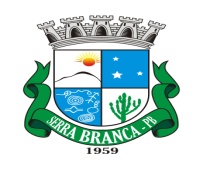 ESTADO DA PARAÍBACÂMARA MUNICIPAL DE SERRA BRANCACasa Leidson da SilvaINDICAÇÃO N 023/2021.EMENTA: Indica ao Prefeito Municipal, Senhor Vicente Fialho disponibilizar uma área para futuras instalações de um distrito industrial no município e até conceder isenção fiscal por período determinado.Senhor Presidente, Senhores Vereadores,O Vereador que a este subscreve, com fundamento formal no Art. 125, do Regimento Interno deste Parlamento, vem à ilustre presença de Vossa Excelência para que, independente de deliberação plenária, a teor do Art. 143 do mesmo Regimento, Indicar ao Prefeito Municipal, Senhor Vicente Fialho disponibilizar uma área para futuras instalações de um distrito industrial e ate conceder isenção fiscal por período determinado no município de Serra Branca.JUSTIFICATIVA:É fato que um dos maiores desafios do país, e, principalmente nas pequenas cidades é a geração de emprego e renda, daí a necessidade de buscarmos maneiras de incentivo para que possamos captar maior número de empreendedores que desejem instalar fábricas e/ou indústrias nestes locais.Inicialmente o município pode oferecer este aporte, ou seja, possa disponibilizar parte do patrimônio próprio (terrenos) para instalações destes pólos.Acreditamos que o aumento do número de empresas é vital para o desenvolvimento de um município, uma vez que geram empregos e recolhem impostos. É importante lembrar que ao adotar essa política, seja na disponibilidade de espaços, seja na redução ou isenção da alíquota, o município está atraindo novas empresas e gerando mais empregos formais. Ao gerar mais empregos, gera-se também mais renda para a região.Vale ressaltar ainda que, a concessão de incentivo fiscal por determinado período é um importante instrumento que os governos têm para promover o desenvolvimento econômico e social, a partir do estímulo à atividade empresarial.Diante desta necessidade, acreditamos que o Chefe do Poder Executivo fará o possível para conquistar tão importante política de emprego para a região.Plenário da Câmara Municipal de Serra Branca- PB, 03 de Março de 2021.PAULO SÉRGIO DE AZEVEDO BARROSVereador Autor